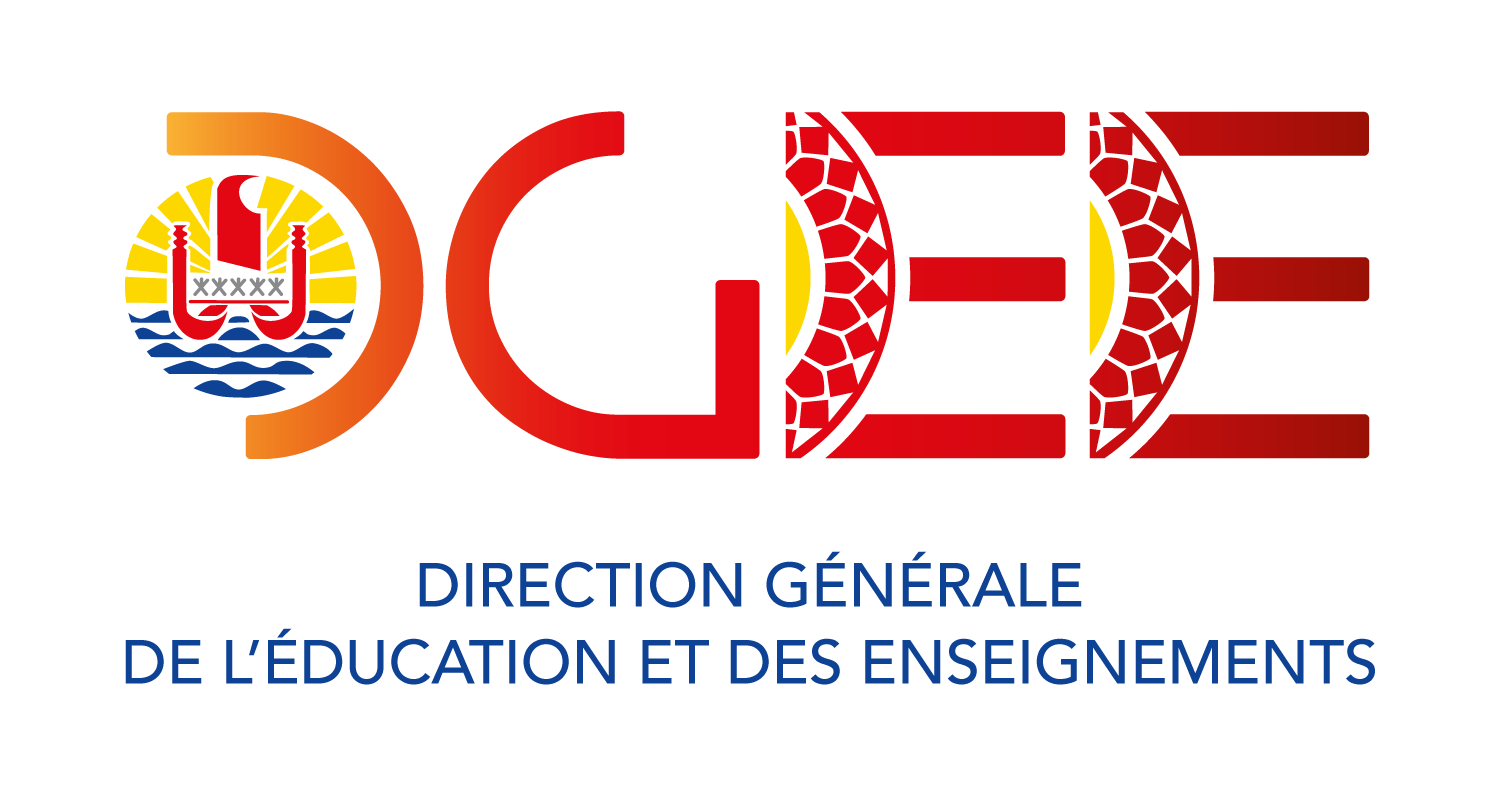 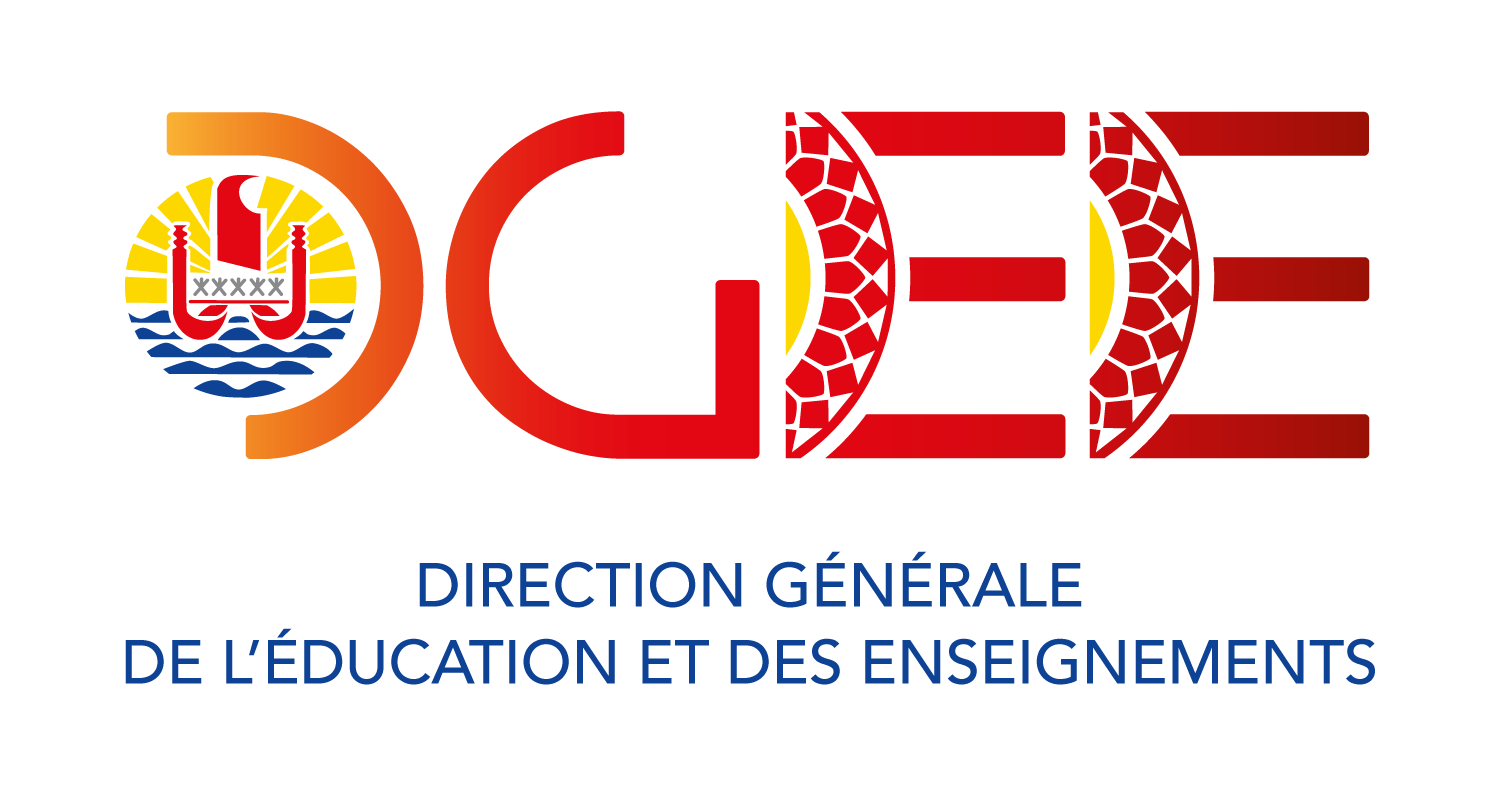 En cas d’égalité, les meilleures équipes seront départagées par le temps de réalisation du défi.Nombre d’aidesBarème07 points16 points25 points34 points43 points52 points61 point70 pointDécorLutinsExécution correcte du programme0 ou 2 pointsUtilisation du nombre minimal d’instructions0 ou 1 point1Scratch1Pomme2Scratch2Tornade2Pomme3Scratch3Fée